VSTUPNÍ ČÁSTNázev moduluProdejnaKód modulu66-m-3/AA02Typ vzděláváníOdborné vzděláváníTyp moduluodborný teoretickýVyužitelnost vzdělávacího moduluKategorie dosaženého vzděláníH (EQF úroveň 3)L0 (EQF úroveň 4)Skupiny oborů66 - ObchodKomplexní úlohaObory vzdělání - poznámky66-51-H/01 Prodavač66-41-L/01 ObchodníkDélka modulu (počet hodin)20Poznámka k délce moduluPlatnost modulu od30. 04. 2020Platnost modulu doVstupní předpokladyNejsou stanoveny.JÁDRO MODULUCharakteristika moduluPo zvládnutí problematiky modulu bude žák disponovat teoretickými znalostmi o prodejně, které budou připraveni aplikovat v praxi. Především o její vnější a vnitřní úpravě, zařízení prodejny v závislosti na formě prodeje a dispozičním řešení prodejny. Modul připraví žáky i na to, jak postupovat při ochraně zboží před škůdci.Očekávané výsledky učeníVýsledky ve vazbě na RVP:popíše základní prodejní jednotku a určí vhodné zařízení podle druhu prodávaného zboží;Žák:určí, co tvoří vnější úpravu prodejnyspecifikuje a charakterizuje – výkladní skříň, firemní štít, vchod do prodejnyurčí, co tvoří vnitřní úpravu prodejnycharakterizuje jednotlivé prostory prodejnyvyjmenuje kategorie požadavků na zařízení prodejnyspecifikuje požadavky na zařízení prodejnyvyjmenuje a charakterizuje zařízení prodejny pro samoobslužný prodejvyjmenuje a charakterizuje zařízení prodejny pro prodej volným výběremvyjmenuje a charakterizuje zařízení prodejny s pultovým prodejemvyjmenuje zařízení pro skladování zbožívyjmenuje škůdce, kteří se mohou v prodejně vyskytovaturčí jak postupovat v případě výskytu škůdcůvyjmenuje preventivní opatření při ochraně zboží proti škůdcůmObsah vzdělávání (rozpis učiva)vnější úprava prodejny – firemní štít, výkladní skříň, vstup do prodejnyvnitřní úprava prodejny – rozdělení vnitřních prostordispoziční řešení prodejnypožadavky na zařízení prodejnyzařízení prodejny pro: samoobslužný prodej, prodej volným výběrem a pultový prodejzařízení pro skladování zbožíochrana zboží proti škůdcůmUčební činnosti žáků a strategie výukyStrategie výuky:odborný výklad, prezentace pracoviště, diskuse žáků ve skupině s využitím vlastních zkušeností (jako zákazníka)Učební činnosti:Žák:sleduje odborný výklad vyučujícího a pracuje s informacemi z výkladuvyužívá internetové zdrojevyhledává a ověřuje si doplňující informace získané z elektronických zdrojůprovádí konzultaci s vyučujícímpracuje s informacemi v kolektivuprokazuje aktivitu a zájem o danou problematikuuplatňuje získané teoretické znalosti v praxipodílí se aktivně na práci v pracovním kolektivuČinnosti žáka ve vazbě na výsledky učení:vyjmenuje a popíše vnější úpravu prodejnycharakterizuje jednotlivé činitele vnější úpravy prodejnyurčí význam jednotlivých náležitostí vnější úpravy prodejnyurčí, co tvoří vnitřní úpravu prodejnyvyjmenuje a charakterizuje jednotlivé vnitřní prostory prodejnyrozliší jednotlivé typy dispozičního řešení prodejny a graficky jej znázornívyjmenuje jednotlivé skupiny požadavků na zařízení prodejnyzařadí požadavky na zařízení prodejny do skupincharakterizuje jednotlivé požadavky na zařízení prodejnyvyjmenuje jednotlivé zařízení prodejny pro samoobslužný prodejvyjmenuje jednotlivé zařízení prodejny pro prodej volným výběremvyjmenuje jednotlivé zařízení prodejny pro pultový prodejvyjmenuje jednotlivé zařízení pro skladování zbožívyjmenuje škůdce, kteří se mohou v prodejně vyskytovaturčí preventivní opatření při ochraně zboží proti škůdcůmpopíše postup při likvidaci škůdců v prodejněZařazení do učebního plánu, ročník66-51-H-01 Prodavač - 1. ročník 66-41-L/01 Obchodník - 1. ročník VÝSTUPNÍ ČÁSTZpůsob ověřování dosažených výsledkůHodnocení bude probíhat v rámci písemného a ústního ověřování teoretických znalostí jednotlivých témat.Písemné zkoušení - ověří znalosti témat otevřenými otázkami:vnější úprava prodejnyvnitřní úprava prodejnypožadavky na zařízení prodejnyzařízení prodejny pro různé typy prodejeochrana zbožíÚstní zkoušení – budou prověřovány teoretické znalosti obsaženy v modulu. Hodnotit se bude obsahová správnost odpovědí, samostatnost při odpovědích, nutnost pokládání návodných otázekKritéria hodnoceníPísemné zkoušení – žák může získat celkem maximálně 50 bodůÚstní zkoušení – žák zodpoví 4 otázky, uspěje při zodpovězení 1 z nich. Za ústní prověření znalostí může žák získat max. 20 bodů (max. 5 bodů za každou otázku)Celkem žák může získat maximálně 70 bodůPřevodová tabulka bodů na známkuPodmínkou je účast na modulu ve výši 80%.Žák modul nesplní v případě nedosažení požadované minimální procentní hranice.Doporučená literaturaNOVOTNÝ, Mojmír., Obchodní provoz. ( pro SOU ), nakl. Uč. Fortuna, 2007, ISBN80-7168-845-2PoznámkyObsahové upřesněníOV RVP - Odborné vzdělávání ve vztahu k RVPMateriál vznikl v rámci projektu Modernizace odborného vzdělávání (MOV), který byl spolufinancován z Evropských strukturálních a investičních fondů a jehož realizaci zajišťoval Národní pedagogický institut České republiky. Autorem materiálu a všech jeho částí, není-li uvedeno jinak, je Lenka Zatloukalová. Creative Commons CC BY SA 4.0 – Uveďte původ – Zachovejte licenci 4.0 Mezinárodní.procentní vyjádřeníPočet bodůZnámka100  -  91%70  -  64výborný90  -  76%63  -  53chvalitebný75  -  56%52  -  39dobrý55  -  36%38 -  25dostatečný35 a méně %25  -  méněnedostatečný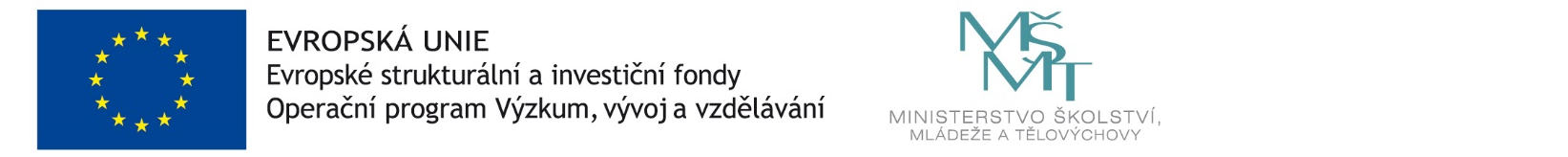 